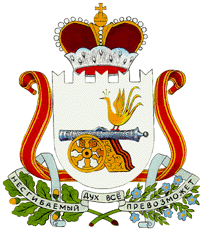 АДМИНИСТРАЦИЯ ЗАБОРЬЕВСКОГО СЕЛЬСКОГО ПОСЕЛЕНИЯДЕМИДОВСКОГО РАЙОНА СМОЛЕНСКОЙ ОБЛАСТИРАСПОРЯЖЕНИЕот 05.03.2024 года № 12-рВ соответствии с требованиями Федерального Закона от 21.12.1994 г. № 69-ФЗ «О пожарной безопасности» и в целях предупреждения чрезвычайных ситуаций, связанных с возможным возникновением лесных и торфяных пожаров, пожаров в жилом фонде и на объектах экономики, для снижения ущерба, наносимого ими в весенне-летний пожароопасный период  2024 года: Возложить оперативное руководство за исполнением мероприятий по обеспечению защиты населения и территорий, предупреждения ЧС, связанных с природными пожарами на территории Заборьевского сельского поселения Демидовского района Смоленской области на Главу муниципального образования Заборьевского сельского поселения Демидовского района Смоленской области - А.В. Лисененкова в пожароопасный период  2024 года. Определить следующий состав оперативной группы по предупреждению и ликвидации ландшафтных пожаров на территории Заборьевского сельского поселения Демидовского района Смоленской области:Лисененков А.В. - Глава муниципального образования Заборьевского сельского поселения Демидовского района Смоленской области;Корбачев С.И.  - водитель Администрации Заборьевского сельского поселения Демидовского района Смоленской области;Киселев А.Н.   - водитель Администрации Заборьевского сельского поселения Демидовского района Смоленской области;Хотченков В.Е. - водитель Администрации Заборьевского сельского поселения Демидовского района Смоленской области.3. Провести инструктаж сил, оснастить их первичными средствами пожаротушения отработать их оповещение, составить графики их дежурств в опасный период. 4. Организовать разведку пожароопасных зон, своевременный сбор и обобщение информации о складывающейся обстановке на подведомственной территории, выявлять личностей, склонных к поджогам, информировать об этих случаях районный оперативный штаб (через службу ЕДДС по тел. 4-11-70, 4-16-44).5. Обеспечить беспрепятственный подъезд к пожарным водоемам, укрепить подъездные пути.В определенных местах водозаборов поселения расчистить от растительности и углубить противопожарные водоемы и естественные источники противопожарного водоснабжения населенных пунктов. 6. Провести дополнительные противопожарные инженерно-технические мероприятия по прокладке минерализованных защитных полос и противопожарных разрывов вдоль населенных пунктов, уборку сухостойной растительности и древесины. 7. Организовать противопожарную пропаганду и обучение населения мерам пожарной безопасности на сходах граждан распространением предупредительных листовок и памяток. 8. Организовать проведение противопожарных мероприятий на сельскохозяйственных предприятиях.9. Ограничить доступ населения в лесные массивы и торфоболота при повышении пожарной опасности свыше 3-го класса горимости – по прогнозам апрель, май, июль и август.10. Обеспечить на территории поселения качественное проведение в марте - апреле 2024 года месячника пожарной безопасности.11. Не допускать сжигания стерни, пожнивных остатков и разведение костров на полях, постоянно разъяснять населению об опасностях проведения самостоятельных палов и указывать на меры ответственности за причинение ущерба.12. Организовать разъяснение населению необходимость страхования жизни и домов от чрезвычайных ситуаций природного характера и умышленных действий.Глава муниципального образованияЗаборьевского сельского поселения Демидовского района Смоленской области                              А.В. ЛисененковОб обеспечении первичных мер пожарной безопасности в границах  населенных пунктов  Заборьевского сельского поселения Демидовского района Смоленской области в весенне-летний пожароопасный период 2024 года